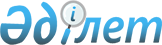 2020-2022 жылдарға арналған Иіркөл ауылдық округінің бюджеті туралыҚызылорда облысы Қармақшы аудандық мәслихатының 2019 жылғы 27 желтоқсандағы № 296 шешімі. Қызылорда облысының Әділет департаментінде 2020 жылғы 5 қаңтарда № 7167 болып тіркелді.
      "Қазақстан Республикасының Бюджет кодексі" Қазақстан Республикасының 2008 жылғы 4 желтоқсандағы кодексінің 9-1 бабының 2-тармағына, "Қазақстан Республикасындағы жергілікті мемлекеттік басқару және өзін-өзі басқару туралы" Қазақстан Республикасының 2001 жылғы 23 қаңтардағы Заңының 6-бабының 2-7 тармағына сәйкес Қармақшы аудандық мәслихаты ШЕШІМ ҚАБЫЛДАДЫ:
      1. 2020-2022 жылдарға арналған Иіркөл ауылдық округінің бюджеті тиісінше 1, 2 және 3-қосымшаларға сәйкес, оның ішінде 2020 жылға мынадай көлемдерде бекітілсін:
      1) кірістер – 78 865,4 мың теңге, оның ішінде:
      салықтық түсімдер – 421,4 мың теңге;
      салықтық емес түсімдер – 0;
      негізгі капиталды сатудан түсетін түсімдер – 0;
      трансферттер түсімдері – 78 068 мың теңге;
      2) шығындар – 78 865,4 мың теңге;
      3) таза бюджеттік кредиттеу – 0;
      4) қаржы активтерімен операциялар бойынша сальдо – 0;
      5) бюджет тапшылығы (профициті) – 0;
      6) бюджет тапшылығын қаржыландыру (профицитін пайдалану) – 0.
      Ескерту. Шешім 1-тармаққа өзгерістер енгізілді - Қызылорда облысы Қармақшы аудандық мәслихатының 07.04.2020 № 312 ; 25.05.2020 № 337 (01.01.2020 бастап қолданысқа енгізіледі) шешімдерімен.


      2. 2020 жылға аудандық бюджеттен Иіркөл ауылдық округінің бюджетіне берілетін бюджеттік субвенция көлемі 73 687 мың теңге мөлшерінде белгіленгені ескерілсін.
      3. Жергілікті бюджеттерді атқару процесінде секвестрлеуге жатпайтын, 2020 жылға арналған бюджеттік бағдарламаның тізбесі 4-қосымшаға сәйкес бекітілсін.
      4. 2020 жылға арналған Иіркөл ауылдық округінің бюджетінде республикалық бюджет есебінен қаралған нысаналы трансферттер 5-қосымшасына сәйкес бекітілсін.
      5. Осы шешім 2020 жылғы 1 қаңтардан бастап қолданысқа енгізіледі және ресми жариялауға жатады. 2020 жылға арналған Иіркөл ауылдық округінің бюджеті
      Ескерту. 1-қосымша жаңа редакцияда - Қызылорда облысы Қармақшы аудандық мәслихатының 25.05.2020 № 337 шешімімен (01.01.2020 бастап қолданысқа енгізіледі). 2021 жылға арналған Иіркөл ауылдық округінің бюджеті 2022 жылға арналған Иіркөл ауылдық округінің бюджеті Жергілікті бюджеттерді атқару процесінде секвестрлеуге жатпайтын, 2020 жылға арналған бюджеттік бағдарламаның тізбесі 2020 жылға арналған Иіркөл ауылдық округінің бюджетінде республикалық бюджет есебінен қаралған нысаналы трансферттер
					© 2012. Қазақстан Республикасы Әділет министрлігінің «Қазақстан Республикасының Заңнама және құқықтық ақпарат институты» ШЖҚ РМК
				
      Қармақшы аудандық мәслихатысессиясының төрағасы

К. Раева

      Қармақшы аудандықмәслихатының хатшысы

М. Наятұлы
Қармақшы аудандық мәслихатының
2019 жылғы 27 желтоқсаны
№ 296 шешіміне 1-қосымша
Санаты
Санаты
Санаты
Санаты
Санаты
Сомасы, мың теңге
Сыныбы
Сыныбы
Сыныбы
Сыныбы
Сомасы, мың теңге
Кіші сыныбы
Кіші сыныбы
Кіші сыныбы
Сомасы, мың теңге
Атауы
Атауы
Сомасы, мың теңге
Кірістер
Кірістер
78865,4
1
Салықтық түсімдер
Салықтық түсімдер
421,4
01
Табыс салығы
Табыс салығы
18,5
2
Жеке табыс салығы
Жеке табыс салығы
18,5
04
Меншiкке салынатын салықтар
Меншiкке салынатын салықтар
402,9
1
Мүлiкке салынатын салықтар 
Мүлiкке салынатын салықтар 
3,9
3
Жер салығы 
Жер салығы 
42
4
Көлiк құралдарына салынатын салық 
Көлiк құралдарына салынатын салық 
357
2
Салықтық емес түсiмдер
Салықтық емес түсiмдер
376
06
Басқа да салықтық емес түсiмдер 
Басқа да салықтық емес түсiмдер 
376
1
Басқа да салықтық емес түсiмдер 
Басқа да салықтық емес түсiмдер 
376
3
Негізгі капиталды сатудан түсетін түсімдер
Негізгі капиталды сатудан түсетін түсімдер
0
4
Трансферттердің түсімдері
Трансферттердің түсімдері
78068
02
Мемлекеттiк басқарудың жоғары тұрған органдарынан түсетiн трансферттер
Мемлекеттiк басқарудың жоғары тұрған органдарынан түсетiн трансферттер
78068
3
Аудандардың (облыстық маңызы бар қаланың) бюджетінен трансферттер
Аудандардың (облыстық маңызы бар қаланың) бюджетінен трансферттер
78068
Функционалдық топ
Функционалдық топ
Функционалдық топ
Функционалдық топ
Функционалдық топ
Сомасы, мың теңге
Функционалдық кіші топ
Функционалдық кіші топ
Функционалдық кіші топ
Функционалдық кіші топ
Сомасы, мың теңге
Бюджеттік бағдарламалардың әкімшісі
Бюджеттік бағдарламалардың әкімшісі
Бюджеттік бағдарламалардың әкімшісі
Сомасы, мың теңге
Бағдарлама
Бағдарлама
Сомасы, мың теңге
Атауы
Сомасы, мың теңге
2. Шығындар
78865,4
01
Жалпы сипаттағы мемлекеттiк қызметтер 
19651
1
Мемлекеттiк басқарудың жалпы функцияларын орындайтын өкiлдi, атқарушы және басқа органдар
19651
124
Аудандық маңызы бар қала, ауыл, кент, ауылдық округ әкімінің аппараты
19651
001
Аудандық маңызы бар қала, ауыл, кент, ауылдық округ әкімінің қызметін қамтамасыз ету жөніндегі қызметтер
19651
04
Бiлiм беру
43150
1
Мектепке дейiнгi тәрбие және оқыту
43150
124
Аудандық маңызы бар қала, ауыл, кент, ауылдық округ әкімінің аппараты
43150
041
Мектепке дейінгі білім беру ұйымдарында мемлекеттік білім беру тапсырысын іске асыруға
43150
05
Денсаулық сақтау
31
9
Денсаулық сақтау саласындағы өзге де қызметтер
31
124
Аудандық маңызы бар қала, ауыл, кент, ауылдық округ әкімінің аппараты
31
002
Шұғыл жағдайларда науқасы ауыр адамдарды дәрігерлік көмек көрсететін жақын жердегі денсаулық сақтау ұйымына жеткізуді ұйымдастыру
31
07
Тұрғын үй-коммуналдық шаруашылық
737,4
3
Елді-мекендерді көркейту
737,4
124
Аудандық маңызы бар қала, ауыл, кент, ауылдық округ әкімінің аппараты
737,4
008
Елді мекендердегі көшелерді жарықтандыру
737,4
08
Мәдениет, спорт, туризм және ақпараттық кеңістiк
12112
1
Мәдениет саласындағы қызмет
12112
124
Аудандық маңызы бар қала, ауыл, кент, ауылдық округ әкімінің аппараты
12112
006
Жергілікті деңгейде мәдени-демалыс жұмысын қолдау
12112
15
Трансферттер
3184
1
Трансферттер
3184
124
Аудандық маңызы бар қала, ауыл, кент, ауылдық округ әкімінің аппараты
3184
051
Заңнаманы өзгертуге байланысты жоғары тұрған бюджеттің шығындарын өтеуге төменгі тұрған бюджеттен ағымдағы нысаналы трансферттер
3184
3. Таза бюджеттік кредит беру
0
4. Қаржы активтерімен жасалатын операциялар бойынша сальдо
0
5. Бюджет тапшылығы (профициті)
0
6. Бюджет тапшылығын қаржыландыру (профицитті пайдалану)
0Қармақшы аудандық мәслихатының 2019 жылғы 27 желтоқсаны № 296 шешіміне 2-қосымша
Санаты
Санаты
Санаты
Санаты
Санаты
Сомасы, мың теңге
Сыныбы
Сыныбы
Сыныбы
Сыныбы
Сомасы, мың теңге
Кіші сыныбы
Кіші сыныбы
Кіші сыныбы
Сомасы, мың теңге
Атауы
Атауы
Сомасы, мың теңге
Кірістер
Кірістер
74719
1
Салықтық түсімдер
Салықтық түсімдер
640
04
Меншiкке салынатын салықтар
Меншiкке салынатын салықтар
640
1
Мүлiкке салынатын салықтар 
Мүлiкке салынатын салықтар 
4
3
Жер салығы 
Жер салығы 
63
4
Көлiк құралдарына салынатын салық 
Көлiк құралдарына салынатын салық 
573
2
Салықтық емес түсiмдер
Салықтық емес түсiмдер
0
3
Негізгі капиталды сатудан түсетін түсімдер
Негізгі капиталды сатудан түсетін түсімдер
0
4
Трансферттердің түсімдері
Трансферттердің түсімдері
74069
02
Мемлекеттiк басқарудың жоғары тұрған органдарынан түсетiн трансферттер
Мемлекеттiк басқарудың жоғары тұрған органдарынан түсетiн трансферттер
74069
3
Аудандардың (облыстық маңызы бар қаланың) бюджетінен трансферттер
Аудандардың (облыстық маңызы бар қаланың) бюджетінен трансферттер
74069
Функционалдық топ
Функционалдық топ
Функционалдық топ
Функционалдық топ
Функционалдық топ
Сомасы, мың теңге
Функционалдық кіші топ
Функционалдық кіші топ
Функционалдық кіші топ
Функционалдық кіші топ
Сомасы, мың теңге
Бюджеттік бағдарламалардың әкімшісі
Бюджеттік бағдарламалардың әкімшісі
Бюджеттік бағдарламалардың әкімшісі
Сомасы, мың теңге
Бағдарлама
Бағдарлама
Сомасы, мың теңге
Атауы
Сомасы, мың теңге
2. Шығындар
74719
01
Жалпы сипаттағы мемлекеттiк қызметтер 
19568
1
Мемлекеттiк басқарудың жалпы функцияларын орындайтын өкiлдi, атқарушы және басқа органдар
19568
124
Аудандық маңызы бар қала, ауыл, кент, ауылдық округ әкімінің аппараты
19568
001
Аудандық маңызы бар қала, ауыл, кент, ауылдық округ әкімінің қызметін қамтамасыз ету жөніндегі қызметтер
19568
04
Бiлiм беру
43327
1
Мектепке дейiнгi тәрбие және оқыту
43327
124
Аудандық маңызы бар қала, ауыл, кент, ауылдық округ әкімінің аппараты
43327
041
Мектепке дейінгі білім беру ұйымдарында мемлекеттік білім беру тапсырысын іске асыруға
43327
05
Денсаулық сақтау
31
9
Денсаулық сақтау саласындағы өзге де қызметтер
31
124
Аудандық маңызы бар қала, ауыл, кент, ауылдық округ әкімінің аппараты
31
002
Шұғыл жағдайларда науқасы ауыр адамдарды дәрігерлік көмек көрсететін жақын жердегі денсаулық сақтау ұйымына жеткізуді ұйымдастыру
31
07
Тұрғын үй-коммуналдық шаруашылық
957
3
Елді-мекендерді көркейту
957
124
Аудандық маңызы бар қала, ауыл, кент, ауылдық округ әкімінің аппараты
957
008
Елді мекендердегі көшелерді жарықтандыру
490
011
Елді мекендерді абаттандыру мен көгалдандыру
467
08
Мәдениет, спорт, туризм және ақпараттық кеңістiк
10836
1
Мәдениет саласындағы қызмет
10836
124
Аудандық маңызы бар қала, ауыл, кент, ауылдық округ әкімінің аппараты
10836
006
Жергілікті деңгейде мәдени-демалыс жұмысын қолдау
10836
3. Таза бюджеттік кредит беру
0
4. Қаржы активтерімен жасалатын операциялар бойынша сальдо
0
5. Бюджет тапшылығы (профициті)
0
6. Бюджет тапшылығын қаржыландыру (профицитті пайдалану)
0Қармақшы аудандық мәслихатының 2019 жылғы 27 желтоқсаны № 296 шешіміне 3-қосымша
Санаты
Санаты
Санаты
Санаты
Санаты
Сомасы, мың теңге
Сыныбы
Сыныбы
Сыныбы
Сыныбы
Сомасы, мың теңге
Кіші сыныбы
Кіші сыныбы
Кіші сыныбы
Сомасы, мың теңге
Атауы
Атауы
Сомасы, мың теңге
Кірістер
Кірістер
75494
1
Салықтық түсімдер
Салықтық түсімдер
657
04
Меншiкке салынатын салықтар
Меншiкке салынатын салықтар
657
1
Мүлiкке салынатын салықтар 
Мүлiкке салынатын салықтар 
5
3
Жер салығы 
Жер салығы 
67
4
Көлiк құралдарына салынатын салық 
Көлiк құралдарына салынатын салық 
585
2
Салықтық емес түсiмдер
Салықтық емес түсiмдер
0
3
Негізгі капиталды сатудан түсетін түсімдер
Негізгі капиталды сатудан түсетін түсімдер
0
4
Трансферттердің түсімдері
Трансферттердің түсімдері
74825
02
Мемлекеттiк басқарудың жоғары тұрған органдарынан түсетiн трансферттер
Мемлекеттiк басқарудың жоғары тұрған органдарынан түсетiн трансферттер
74825
3
Аудандардың (облыстық маңызы бар қаланың) бюджетінен трансферттер
Аудандардың (облыстық маңызы бар қаланың) бюджетінен трансферттер
74825
Функционалдық топ
Функционалдық топ
Функционалдық топ
Функционалдық топ
Функционалдық топ
Сомасы, мың теңге
Функционалдық кіші топ
Функционалдық кіші топ
Функционалдық кіші топ
Функционалдық кіші топ
Сомасы, мың теңге
Бюджеттік бағдарламалардың әкімшісі
Бюджеттік бағдарламалардың әкімшісі
Бюджеттік бағдарламалардың әкімшісі
Сомасы, мың теңге
Бағдарлама
Бағдарлама
Сомасы, мың теңге
Атауы
Сомасы, мың теңге
2. Шығындар
75494
01
Жалпы сипаттағы мемлекеттiк қызметтер 
19733
1
Мемлекеттiк басқарудың жалпы функцияларын орындайтын өкiлдi, атқарушы және басқа органдар
19733
124
Аудандық маңызы бар қала, ауыл, кент, ауылдық округ әкімінің аппараты
19733
001
Аудандық маңызы бар қала, ауыл, кент, ауылдық округ әкімінің қызметін қамтамасыз ету жөніндегі қызметтер
19733
04
Бiлiм беру
43840
1
Мектепке дейiнгi тәрбие және оқыту
43840
124
Аудандық маңызы бар қала, ауыл, кент, ауылдық округ әкімінің аппараты
43840
041
Мектепке дейінгі білім беру ұйымдарында мемлекеттік білім беру тапсырысын іске асыруға
43840
05
Денсаулық сақтау
31
9
Денсаулық сақтау саласындағы өзге де қызметтер
31
124
Аудандық маңызы бар қала, ауыл, кент, ауылдық округ әкімінің аппараты
31
002
Шұғыл жағдайларда науқасы ауыр адамдарды дәрігерлік көмек көрсететін жақын жердегі денсаулық сақтау ұйымына жеткізуді ұйымдастыру
31
07
Тұрғын үй-коммуналдық шаруашылық
996
3
Елді-мекендерді көркейту
996
124
Аудандық маңызы бар қала, ауыл, кент, ауылдық округ әкімінің аппараты
996
008
Елді мекендердегі көшелерді жарықтандыру
510
011
Елді мекендерді абаттандыру мен көгалдандыру
486
08
Мәдениет, спорт, туризм және ақпараттық кеңістiк
10894
1
Мәдениет саласындағы қызмет
10894
124
Аудандық маңызы бар қала, ауыл, кент, ауылдық округ әкімінің аппараты
10894
006
Жергілікті деңгейде мәдени-демалыс жұмысын қолдау
10894
3. Таза бюджеттік кредит беру
0
4. Қаржы активтерімен жасалатын операциялар бойынша сальдо
0
5. Бюджет тапшылығы (профициті)
0
6. Бюджет тапшылығын қаржыландыру (профицитті пайдалану)
0Қармақшы аудандық мәслихатының 2019 жылғы 27 желтоқсаны № 296 шешіміне 4-қосымша
Атауы 
Денсаулық сақтау
Шұғыл жағдайларда сырқаты ауыр адамдарды дәрігерлік көмек көрсететін ең жақын денсаулық сақтау ұйымына жеткізуді ұйымдастыруҚармақшы аудандық мәслихатының 2019 жылғы 27 желтоқсаны № 296 шешіміне 5-қосымша
№
Атауы
Сомасы, мың теңге
Ағымдағы нысаналы трансферттер:
3 571,0
1
мемлекеттік мектепке дейінгі білім беру ұйымдары педагогтарының еңбегіне ақы төлеуді ұлғайтуға
2 188,0
2
мемлекеттік мәдениет ұйымдарының және мұрағат мекемелерінің басқарушы және негізгі персоналына мәдениет ұйымдарындағы және мұрағат мекемелеріндегі ерекше еңбек жағдайлары үшін лауазымдық айлықақысына қосымша ақылар белгілеуге
1 383,0